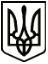 УкраїнаМЕНСЬКА МІСЬКА РАДАЧернігівська область(восьма сесія восьмого скликання)ПРОЄКТ РІШЕННЯ20 липня 2021 року	№382Про внесення змін до Програми культурно-мистецьких заходів на 2020-2022 роки З метою популяризації здорового способу життя, культурного дозвілля громадян, збереження історико-культурної спадщини, формування національних традицій, туристичної привабливості громади, розвитку сільських населених пунктів, відповідно до Закону України «Про культуру», керуючись п. 22, ч. І ст. 26 Закону України «Про місцеве самоврядування в Україні», Менська міська рада ВИРІШИЛА:1. Внести зміни до рішення 36 сесії Менської міської ради сьомого скликання від 26 грудня 2019 року № 652 «Про затвердження Програми культурно-мистецьких заходів на 2020-2022 роки», а саме: 1.1. Включити до  Переліку культурно-мистецьких заходів позицію: "Щорічний спортивно-масовий фестиваль «Богатир – FEST» ім. Терентія Кореня, місяць проведення - серпень, місце проведення -  село Блистова згідно додатку (додається).1.2. Внести зміни до паспорта Програми культурно-мистецьких заходів на 2020-2022 роки:1.2.1. до розділу «Учасники Програми» додати Чернігівська обласна рада (за згодою);1.2.2. до розділу «Обсяги та джерела фінансування» додати формулювання «та інші джерела, не заборонені фінансуванням», та збільшити фінансування Програми культурно-мистецьких заходів на 2020-2022 роки: на 2021 рік з 1515866,00 грн. на 1615366,00 грн.на 2022 рік з 1667452,00 грн. на 1776902,00 грн.1.2. Змінити в Переліку культурно-мистецьких заходів п.31 щорічне проведення заходу День міста Мена з вересня на серпень.2. Контроль за виконанням рішення покласти на заступника міського голови з питань діяльності виконавчих органів ради В.В.Прищепу.Додаток до рішення 8 сесії Менської міської ради 8 скликання «Про внесення змін до Програми культурно-мистецьких заходів на 2020-2022 роки» від 20.07.2021 №№Найменування заходуназва видатківМісце проведення на 2021 рікна 2021 рікна 2022 рікна 2022 рік№Найменування заходуназва видатківМісце проведення придбанняпослугипридбанняпослуги26Фестиваль спортивно - масовий "Богатир - FEST"с.Блистова0.000.000.00матеріали для декораціїс. Блистова20000.0022000.000.00банери для фотозонис. Блистова25000.0027500.000.00нагородна продукція, кубкис. Блистова20000.0022000.000.00рекламна продукціяс. Блистова5000.005500.000.00автопослуги для підвозу колективів та глядачівс. Блистова15000.000.0016500.00дитяча анімаціяс. Блистова3000.000.003300.00оренда костюмівс. Блистова2000.000.002200.00сувеніри за дитячі конкурсис. Блистова4500.004950.000.00брендова продукціяс. Блистова5000.005500.000.00всього по заходу79500.0020000.0087450.0022000.00разом:99500.0099500.00109450.00109450.00